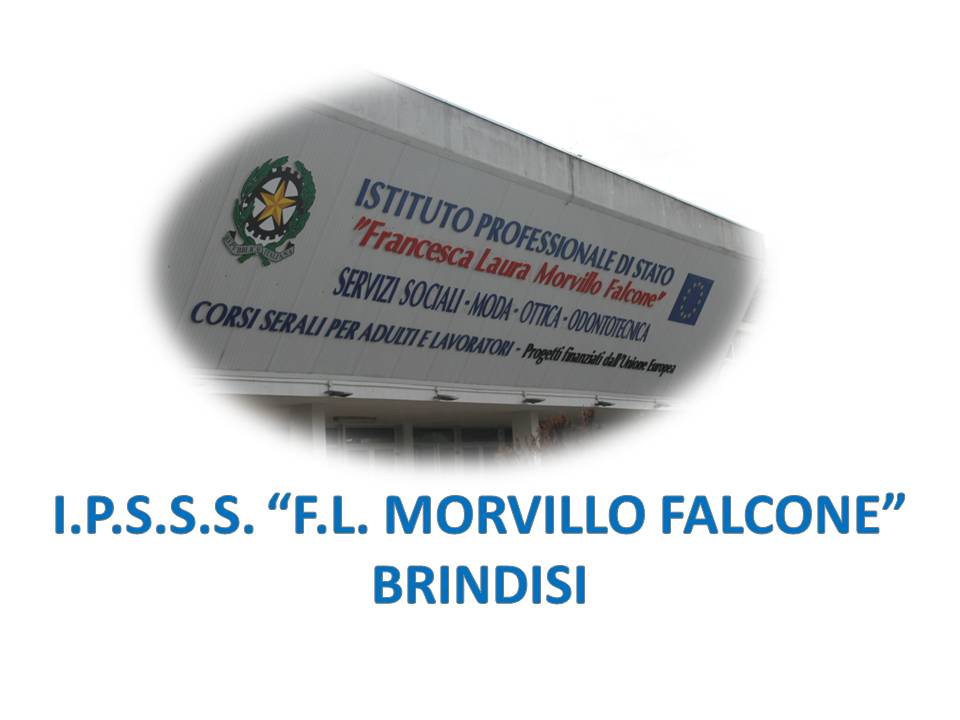 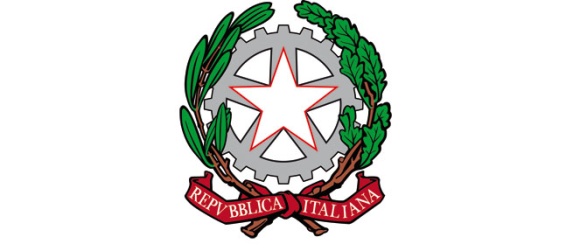 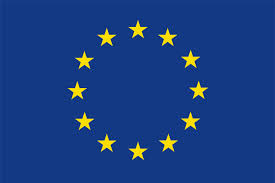 ISTITUTO PROFESSIONALE DI STATO PER I SERVIZI SOCIALI“Francesca Laura MORVILLO FALCONE”Via Galanti, 1 - Tel. 0831/513991brrf010008@istruzione.it – brrf010008@pec.istruzione.it  www.morvillofalconebrindisi.edu.it72100   B R I N D I S IMATERIA: SCIENZE INTEGRATE – SCIENZE DELLA TERRA (ore settimanali: 2)                     COMPRESENZA LABORATORIO (ore settimanali 1)CLASSE: I A MODAANNO SCOLASTICO: 2021-2022DOCENTE: MARIANGELA PEZZUTO, LUIGIA CARROZZALibro di testo:CRIPPA FIORANI ZIPOLI         IL LIBRO DELLA TERRA                A. MONDADORI SCUOLAArgomenti:L’UNIVERSO INTORNO A NOILa sfera celeste Come si studia il cosmoLe stelle e la loro evoluzione La Via lattea e le altre galassieOrigine dell’UniversoIl sistema solareI pianeti del sistema solareAsteroidi, comete, meteoriti IL SISTEMA TERRA-LUNALa forma, le dimensioni e i sistemi di riferimento della TerraI moti della TerraLa luna e i suoi movimentiLe fasi lunari e le eclissiMINERALI E ROCCEI minerali: come si formano e come si riconosconoLe principali proprietà fisiche dei mineraliLe rocce e la loro classificazioneVULCANI E TERREMOTILe eruzioni vulcaniche e le attività vulcaniche esplosiva ed effusivaGli edifici vulcaniciIl vulcanismo secondarioI terremoti e le onde sismicheMagnitudo ed intensità di un terremotoATMOSFERA E CLIMAL’atmosfera ed i suoi stratiInquinamento atmosfericoL’effetto serraIl clima: che cos’è e da che cosa dipendeI diagrammi del climaLa classificazione dei climiI cambiamenti climatici ed il surriscaldamento globaleLA MORFOGENESI ESOGENAIl modellamento del territorioIl carsismo e le franeL’azione modellante del ventoL’ IDROSFERA Le acque continentali: ruscelli, fiumi, laghi, ghiacciai, falde acquifereIl ciclo dell’acquaCenni alle acque marine ed oceaniche: il moto ondoso, le maree e le correnti